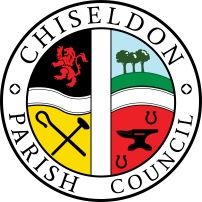  Contact details:Clerk – 01793 740744 clerk@chiseldon-pc.gov.ukYou are summons to the Planning, Transport Development and Highways Committee meeting remotely via MS Teams. Thursday 26th November 2020 at 7.30pm. Remote login details at the end of the agenda: AGENDA     Attendances and apologies for absence. Absence with no apologies to be recorded separately.  Vote on approval of apologies.    Declarations of Interest and vote on any dispensations required.Public Recess.  10 minutes maximum, 3 minutes per speaker if multiple speakers.Approval of minutes from  29th October 2020Action points. Next meeting TO BE CONFIRMED AT NOVEMBER MEETING as would have been 24th December. 2020Signed: C Wilkinson (Clerk) 20.11.2020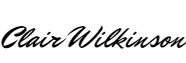 Committee members: Cllr Matt Harris, Cllr Chris Rawlings, Cllr Ian Kearsey (Committee Chairman), Cllr Keith Bates, Cllr Steve Duke, Cllr D Rogers, Cllr A Rogers.LAW THAT ALLOWS THE COUNCIL TO VOTE/ACT: 
Item 9 – LGA 1972 s111Item 10 - LGRA 1997 s.30 / HA 1980 s.274ALogin details:https://teams.microsoft.com/l/meetup-join/19%3adbbacb08b20c40d085388ae5690a05cb%40thread.tacv2/1605704855378?context=%7b%22Tid%22%3a%22994eb4e1-2fcb-47f9-a34e-66c6767624a1%22%2c%22Oid%22%3a%22abfe080e-0d86-401d-95dd-e231c117cc34%22%7d7.8.9.10.11.12.13.PLANNING: VOTING ITEMSDiscuss & Vote on S/ADV/20/1364. Advertising boards for Burderop Park. Discuss and vote on proposed street naming plan for new development at Burderop Park. See additional information on MS Teams. (Public to ask the Clerk for this information.)HIGHWAYS: VOTING ITEMSDiscuss & vote on plans for a consultation with local residents of the New Road/Canney Close area on the Build Out.  Committee to also vote on costs for printing surveys. See additional informationFurther discussion on whether a SID at Hodson is required. (Item deferred from 3 months ago) See additional informationInformation only – waiting to hear back from SBC on assistance they can provide for the Windmill Piece and Draycot Foliat layby’s. No quotes received from external companies as a result of advertising the work.TRANSPORT: VOTING ITEMSNo itemsItems for next agenda (Note, these items cannot be voted on at this meeting)